Geachte collegae,Graag nodigen wij u uit voor de eerstvolgende klinische avond, waarvoor accreditatie is aangevraagd enwaarvoor wij uw aanmelding graag ontvangen.Naast een interessant inhoudelijk programma is er ruimte voor collegiaal contact.De avond vindt plaats:In verband met de catering en accreditatie is aanmelding noodzakelijk.U kunt zich aanmelden via een reply op deze e-mail of via tel. 0515-488224. Graag vermelden of u wel ofniet mee zult eten (met eventuele dieetwensen).VOORLOPIG PROGRAMMAMet vriendelijke groet,namens de catamarancommissie,Theo Bakker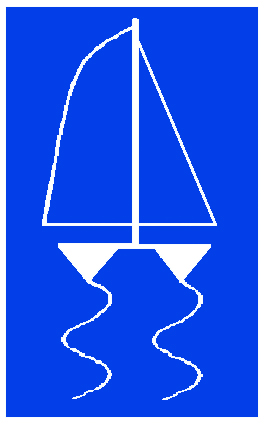 StichtingCatamaran'MAMMACARCINOOM, DE STAND VAN ZAKEN'Datumdinsdag 4 april 2017Tijd18:30 uur: maaltijd
19:15 uur: aanvang programmaPlaatsScheepvaart Museum, Kleinzand 16, 8601 BH Sneek18:30 uurMAALTIJD19:15 uurActuele zaken19:30 uur'Na de diagnostiek eerst het mes'Kitty van Riel en Joke Afke van der Zee, chirurgen20.05 uurPAUZE20.20 uur'Mammacarcinoom & systemische behandeling'Hester van Cruijsen, oncoloog20.50 uur'Radiotherapie en mammacarcinoom'Wilma Smit, radiotherapeut RIF21:20 uurPresentatie samenvatting en vastlegging onderlinge afspraken
Theo Bakker21.30 uurGELEGENHEID TOT NAZIT